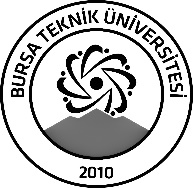 BURSA TEKNİK ÜNİVERSİTESİLİSANSÜSTÜ EĞİTİM ENSTİTÜSÜBURSA TEKNİK ÜNİVERSİTESİLİSANSÜSTÜ EĞİTİM ENSTİTÜSÜBURSA TEKNİK ÜNİVERSİTESİLİSANSÜSTÜ EĞİTİM ENSTİTÜSÜÖĞRENCİ BİLGİLERİÖĞRENCİ BİLGİLERİÖĞRENCİ BİLGİLERİÖĞRENCİ BİLGİLERİAdı- SoyadıAdı- SoyadıSerkan KayaSerkan KayaAnabilim DalıAnabilim DalıKentsel TasarımKentsel TasarımDanışmanıDanışmanıDr. Öğr. Üyesi Yalçın YıldırımDr. Öğr. Üyesi Yalçın YıldırımSEMİNER BİLGİLERİSEMİNER BİLGİLERİSEMİNER BİLGİLERİSEMİNER BİLGİLERİSeminer AdıSeminer Adıİşlevini Kaybetmiş Tarihi Mekanların Yeniden İşlevlendirilmesinin Kentsel Tasarım Bağlamındaki Etkileriİşlevini Kaybetmiş Tarihi Mekanların Yeniden İşlevlendirilmesinin Kentsel Tasarım Bağlamındaki EtkileriSeminer TarihiSeminer Tarihi   25/01/2023   25/01/2023Seminer Yeri Seminer Yeri Microsoft TeamsSaat: 13.00 – 16.00 Online Toplantı Bilgileri Online Toplantı Bilgileri https://teams.microsoft.com/l/meetup-join/19%3acAzlLy10tbU8uJtMqmPonytguiKxrC5mWk5jLPCgHLs1%40thread.tacv2/1673591521533?context=%7b%22Tid%22%3a%22069532a0-6a5f-4663-bee4-726f30b235b3%22%2c%22Oid%22%3a%22ae05d0c5-24ae-4fe1-8be1-ab7244a1172b%22%7dhttps://teams.microsoft.com/l/meetup-join/19%3acAzlLy10tbU8uJtMqmPonytguiKxrC5mWk5jLPCgHLs1%40thread.tacv2/1673591521533?context=%7b%22Tid%22%3a%22069532a0-6a5f-4663-bee4-726f30b235b3%22%2c%22Oid%22%3a%22ae05d0c5-24ae-4fe1-8be1-ab7244a1172b%22%7dAçıklamalar: Bu form doldurularak seminer tarihinden en az 3 gün önce enstitu@btu.edu.tr adresine e-mail ile gönderilecektir.Açıklamalar: Bu form doldurularak seminer tarihinden en az 3 gün önce enstitu@btu.edu.tr adresine e-mail ile gönderilecektir.Açıklamalar: Bu form doldurularak seminer tarihinden en az 3 gün önce enstitu@btu.edu.tr adresine e-mail ile gönderilecektir.Açıklamalar: Bu form doldurularak seminer tarihinden en az 3 gün önce enstitu@btu.edu.tr adresine e-mail ile gönderilecektir.